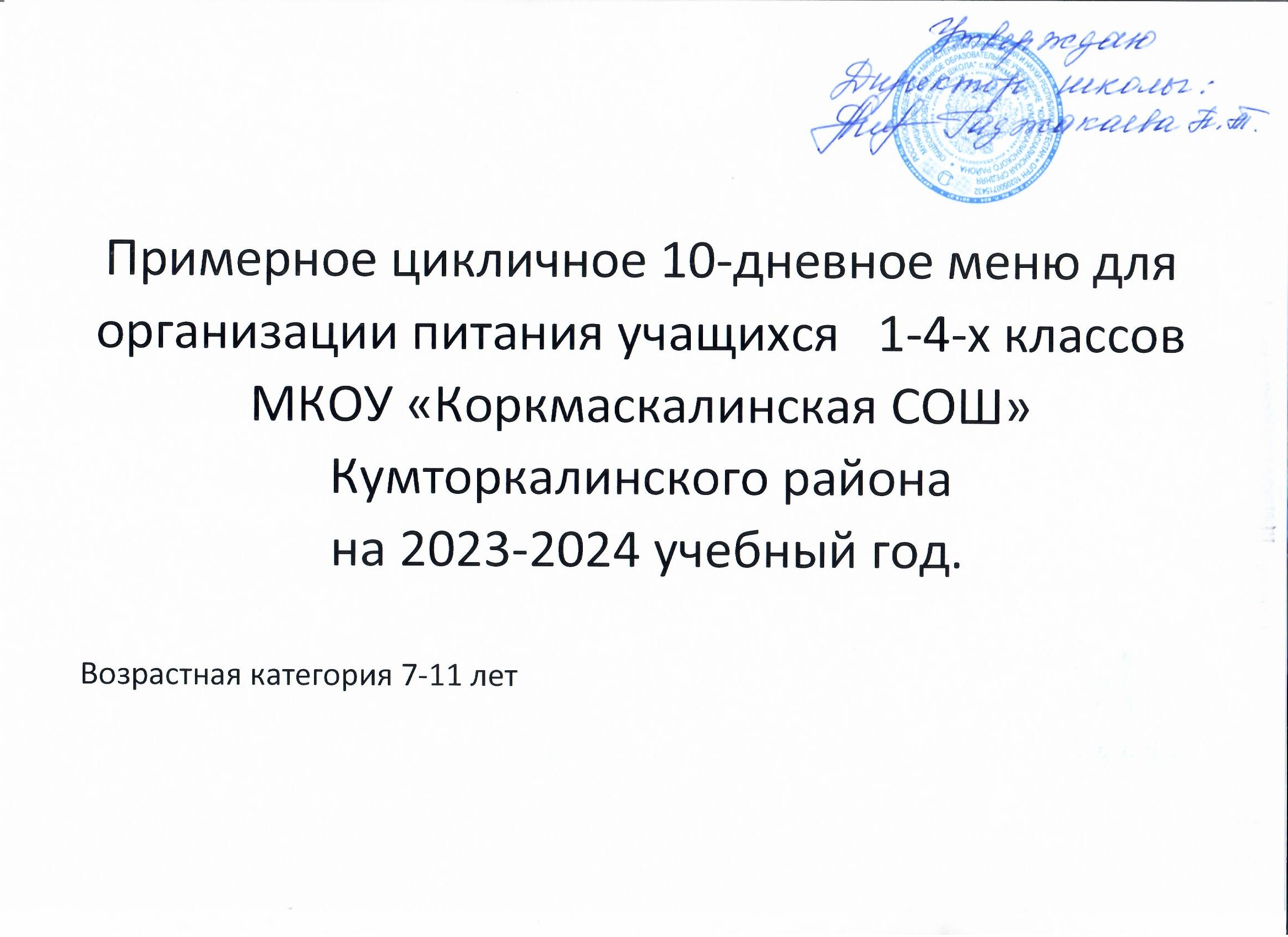 1 ДЕНЬ № рецептурыНаименованиеблюдМасса, гПищевые веществаПищевые веществаПищевые веществаЭнергетическая ценность, ккал         Витамины, мг         Витамины, мг         Витамины, мг№ рецептурыНаименованиеблюдМасса, гЭнергетическая ценность, ккал№ рецептурыНаименованиеблюдМасса, гБЖ      УЭнергетическая ценность, ккалВ1АС12 2010Салат из кукурузы (консерв.)601,733,714,8259,580,0250,28513,025140Суп картофельный с макаронными изделиями2503711160256Гуляш из курицы9014177            1680,0316172Каша пшеничная рассыпчатая15066252200,110,02376Кисель промышленного производства200241031Хлеб пшеничный30   21480368Фрукты Банан1000,40,3104110ИТОГО:27,13  34,0195,82831,582 ДЕНЬ№ рецептурыНаименованиеблюдМасса, гПищевые веществаПищевые веществаПищевые веществаЭнергетическая ценность, ккалВитамины, мгВитамины, мгВитамины, мг№ рецептурыНаименованиеблюдМасса, гБЖУВ1АС43Суп молочный рисовый2505,766,6318,28     156 0,081,17   173/3Каша пшенная молочная 2006,047,2734,39227,16213Яйцо отварное405,1   50,3             63397Какао со сгущенным молоком   1801,8   2,3171000,342Хлеб ржаной201,320,246,6834,85,80,081Хлеб пшеничный30   2148015/1Сыр порциями40/208/5,078/5,071142/80,0200,5Йогурт сливочный1002,62,33,647,724Кондитерское изделие. Шоколад 403429,8166,8Итого:    35,6235,74125,11017,46                                                              3 день№ рецептурыНаименованиеблюдМасса, гПищевые веществаПищевые веществаПищевые веществаЭнергети-ческая ценность, ккалВитамины, мгВитамины, мгВитамины, мг№ рецептурыНаименованиеблюдМасса, гБЖУЭнергети-ческая ценность, ккалВ1АС70/2017Огурцы порциями600,480,0521,027,20,032,9428Борщ2502,752,7513,34112,528     413Сосиски отварные805,236,4811,5139,210,0700,99     168Каша гречневая рассыпчатая1508834166389Сок абрикосовый пром. производства2001,225,4105,60,0514,8       1Хлеб пшеничный402,40,816,785,70,13      368Фрукты (яблоко)1000,40,39,84110ИТОГО:20,4618,3811,76657,21                                                                             4 ДЕНЬ                                                                              4 ДЕНЬ                                                                              4 ДЕНЬ                                                                              4 ДЕНЬ                                                                              4 ДЕНЬ                                                                              4 ДЕНЬ                                                                              4 ДЕНЬ                                                                              4 ДЕНЬ                                                                              4 ДЕНЬ                                                                              4 ДЕНЬ                                                                              4 ДЕНЬ № рецептурыНаименованиеблюдМасса, гПищевые веществаПищевые веществаПищевые веществаЭнергети-ческая ценность, ккалВитамины, мгВитамины, мгВитамины, мгВитамины, мг№ рецептурыБЖУВ1ААС43 2017Салат из овощей 1002,6    7,43,289,80,110,1129,623,77       39,1Суп картофельный с чечевицей25023512711303Каша перловая1503,024,1621,361350,410,410   0277Гуляш из отварной говядины9012971620,170,17391Чай с лимоном2000,2010433Зефир пром. производства500,0537,25192,52Хлеб ржаной402,640,4813,3669,611,611,60,16368Фрукты (Яблоко)1000,40,3104110ИТОГО:229,124,34107,17859,95 ДЕНЬ № рецептурыНаименованиеблюдМасса, гПищевые веществаПищевые веществаПищевые веществаЭнергетическая ценность, ккалВитамины, мгВитамины, мгВитамины, мг№ рецептурыНаименованиеблюдМасса, гБЖУЭнергетическая ценность, ккалВ1АС14 2010Салат из свежих помидоров1001,36,194,7279,60,0620,4852Суп рисовый 25057121400,116436 Жаркое по-домашнему807,3312,314,91284,60,080,185,38204Макароны отварные с маслом15059      30190376Кисель промышленного производства20024103          1Хлеб пшеничный402,40,816,785,70,13Кондитерское изделие. Вафли. 502,21,4538,55166,50,0800368Фрукты Банан1000,40,3104110ИТОГО:23,6337,04150,881090,4 6 ДЕНЬ № рецептурыНаименованиеблюдМасса, гПищевые веществаПищевые веществаПищевые веществаЭнергетическая ценность, ккалВитамины, мгВитамины, мгВитамины, мг№ рецептурыНаименованиеблюдМасса, гБЖУЭнергетическая ценность, ккалВ1АС         20Салат из капусты с горошком601555214214Суп картофельный с горохом25082231400,16286Тефтели из говядины906651802       168Каша гречневая рассыпчатая1508834166391      Чай с сахаром2000,110431Хлеб пшеничный402,40,816,785,70,13Пряник пром. производства502,21,4538,55166,50,0800368Фрукты (Яблоко)1000,40,3104110ИТОГО:2823,65142,25874,27 ДЕНЬ № рецептурыНаименованиеблюдМасса, гПищевые веществаПищевые веществаПищевые веществаЭнергетическая ценность, ккалВитамины, мгВитамины, мгВитамины, мг№ рецептурыНаименованиеблюдМасса, гБЖУЭнергетическая ценность, ккалВ1АС         20Салат из горошка консервированного 6015	5521439Суп фасолевый с овощами 2502351350,111304Плов из птицы 20016     24342384389Сок персиковый пром. производства2001,225,4105,60,0514,81Хлеб пшеничный402,40,816,785,70,1324Кондитерское изделие. Шоколад 403429,8166,8Фрукты (мандарин/груша)1000,80,27,538368ИТОГО:26,437123,4821,18 ДЕНЬ № рецептурыНаименованиеблюдМасса, гПищевые веществаПищевые веществаПищевые веществаЭнергетическая ценность, ккалВитамины, мгВитамины, мгВитамины, мг№ рецептурыНаименованиеблюдМасса, гБЖУЭнергетическая ценность, ккалВ1АС160Суп молочный  вермишелевый2004,403,9210,4278,320,060,040,65172Каша пшеничная рассыпчатая15066252200,110,02        397Какао с молоком20045181230,050,012,06        413Сосиски отварные805,236,4811,5139,210,0700,99       15/1Сыр порциями205,075,076,4780,01/1Масло сливочное порциями100,018,30,0677,01Хлеб пшеничный402,40,816,785,70,13368Фрукты (Яблоко)1000,40,3104110ИТОГО:27,5135,8798,131044,239 ДЕНЬ № рецептурыНаименованиеблюдМасса, гПищевые веществаПищевые веществаПищевые веществаЭнергетическая ценность, ккалВитамины, мгВитамины, мгВитамины, мг№ рецептурыНаименованиеблюдМасса, гБЖУЭнергетическая ценность, ккалВ1АС14 2010Салат из свежих помидоров1001,36,194,7279,60,0620,4873Рассольник с перловой крупой2502,15,1110120,750,1   7679 Каша ячневая рассыпчатая1504,79   4,2630,9187,040,120,02277Гуляш из мяса говядины901297           1620,090,049,69376Компот из сухофруктов2000,0,11082368Фрукты (Банан)1000,40,31041101Хлеб пшеничный402,40,816,785,70,132Хлеб ржаной201,320,246,6834,85,80,08ИТОГО:24,312696792,8910 ДЕНЬ № рецептурыНаименованиеблюдМасса, гПищевые веществаПищевые веществаПищевые веществаЭнергетическая ценность, ккалВитамины, мгВитамины, мгВитамины, мг№ рецептурыНаименованиеблюдМасса, гБЖУЭнергетическая ценность, ккалВ1АС14  2010Помидоры свежие порц.600,660,122,2814,40,03615128-06Суп - лапшадомашняя2502,62    3,3815,97106,60,0512,50,9244 2015Плов с мясом    2009,5922,9439,33380,680,010,36376Компот из сухофруктов2000,0,11082368Фрукты (Банан)1000,40,3104110Кондитерское изделие. (печенье, пряник и тд.) 502,21,4538,55166,50,08001Хлеб пшеничный402,40,816,785,70,13ИТОГО:17,8729,09132,83876,88